Bulletin for Tuesday, March 27, 2018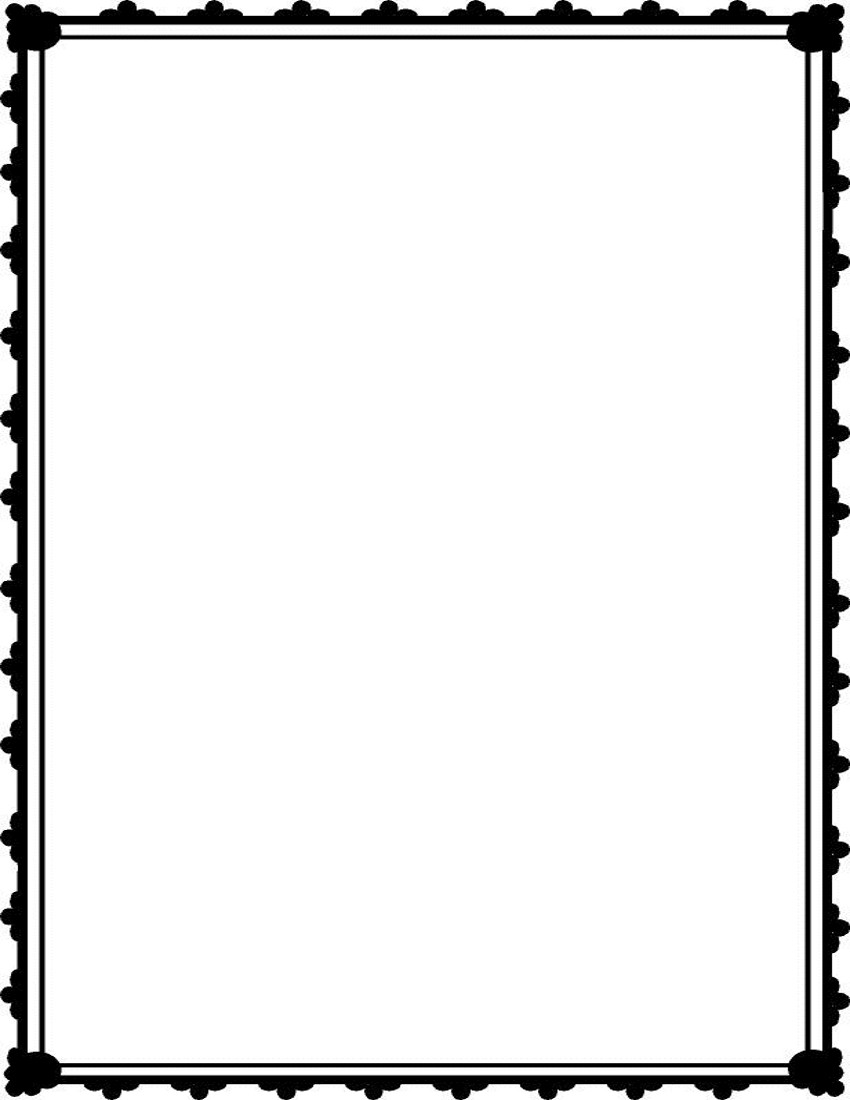 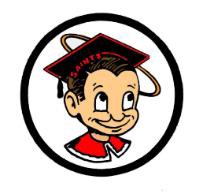 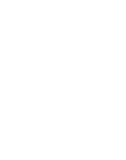 GENERALSchool Closed: March 29th - April 6th, Spring Break.Are you and your friends interested in spending a school day painting windows together in the community? No experience needed! This opportunity is open to all Santa Maria High School students. Please see Ms. Provost-222, Ms. Goldin-101, or Mr. Farnsworth-231 for more information!Attention OTCR Students:  Please report to room 235 at Lunch or After School on a daily basis until you have completed all of your OTCR courses. Failure to do so may affect your Graduation status.Ahhh, what's a better way to spend the first day of your spring break than hanging out with your friends at Rockin' Jump at the Santa Maria Town Center Mall. So jump along and support your Saints Band on Wednesday, March 28th from 4PM-6PM. Hope to see you there!CLUBSKey Club meeting this Wednesday at lunch in room 355.  We hope to see all members there.CE’ENI members, don’t forget our meeting for this week is TODAY at lunch in room 234. See you there!Attention Alpine Club Students:  We will meet at lunch TODAY in Mrs. Hennings room.Attention ETS students: This is a reminder that there is an afterschool workshop TODAY in room 644. If you signed up to attend Cal Poly's Open House event, please pick up a permission slip from your ETS advisor by the end of the day. Today is the only day they will be available.SPORTSSanta Maria High School - Go, Saints!